ExperimentieranleitungEXPERIMENT: Abbildungen durch eine SammellinseIn diesem Experiment sollst du drei Eigenschaften von Abbildungen durch Sammellinsen untersuchen:Den Einfluss der Brennweite f der Linse auf das Bild des Gegenstands.Den Einfluss der Gegenstandsweite g auf das Bild des Gegenstands.Den Einfluss der Gegenstandsgröße G im Vergleich zur Linsengröße auf das Bild des Gegenstands.Dafür arbeitest du zuerst mit einem Simulationsexperiment am iPad 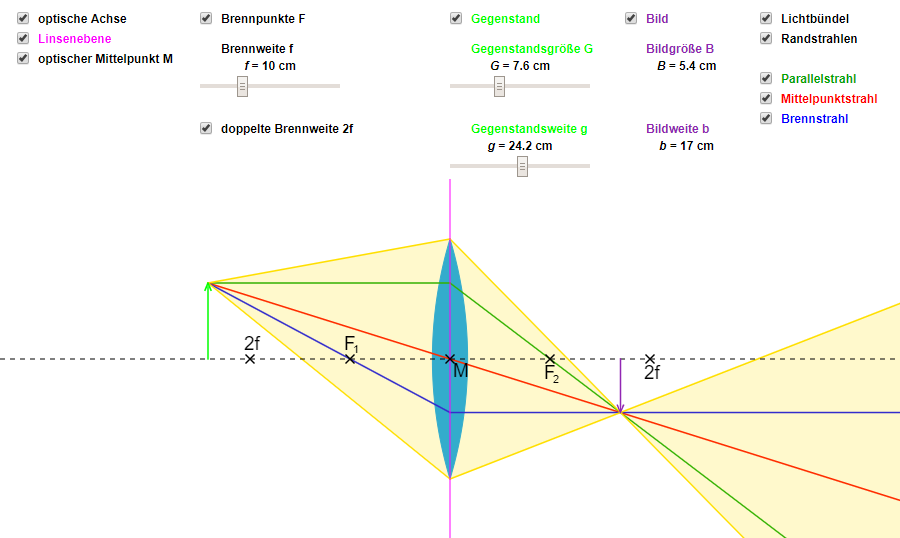 und danach mit dem folgenden Experimentieraufbau (du baust das Experiment erst später auf):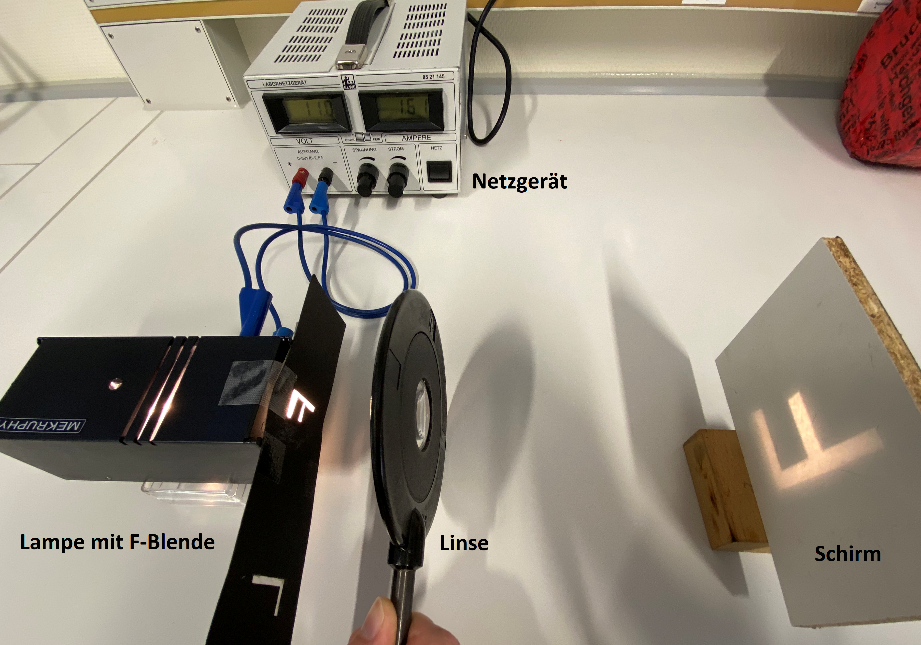 Die Materialien, die du insgesamt für dieses Experiment brauchst, sind: Ein iPad pro Person mit dem Simulationsexperiment daraufEin Realexperiment pro Arbeitsgruppe Beschreibe, was deiner Vermutung nach mit dem Bild des Gegenstandes jeweils passiert.HYPOTHESE zu a):
Je dünner die Linse (größere Brennweite f), desto ____________________________________________________________________________________________________________________________________________________________________________________________________________________HYPOTHESE zu b):
Je weiter der Gegenstand auf die Linse zu bewegt wird (kleinere Gegenstandsweite g), desto ____________________________________________________________________________________________________________________________________________________________________________________________________________________HYPOTHESE zu c):
Ist der Gegenstand (mit Gegenstandsgröße G) größer als die Linse oder ist die Linse zum Teil abgedeckt, dann ____________________________________________________________________________________________________________________________________________________________________________________________________________________AUFBAU: VORBEREITUNGEN für das Simulationsexperiment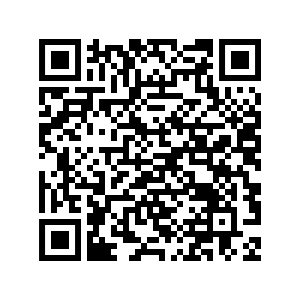 Starte das iPad. Scanne den QR-Code rechts und gehe auf die Webseite
ODER tippe den folgenden Link in die Suchleiste in Safari ein: 
https://www.golabz.eu/lab/converging-lens-sammellinse
und klicke auf den rechten orangenen Knopf „Preview“.Das Simulationsexperiment ist jetzt automatisch geöffnet. Falls nicht, dann melde dich bitte.Nimm das iPad im Querformat und zoome so an das Experiment heran, dass du alles gut sehen kannst.Aktiviere zunächst alle Boxen im oberen Bereich der Simulation (Sollte es dir zu unübersichtlich werden, dann kannst du einzelne Boxen auch wieder deaktivieren). (Tipp: Deaktiviere die Kästchen „Brennweite f“, „Gegenstandsgröße G, „Gegenstandsweite g“, „Bildgröße B“ und „Bildweite b“, um einen besseren Überblick zu haben. Falls du sie doch noch einmal brauchst, kannst du sie ja wieder kurz aktivieren und dann wieder deaktivieren.)	Mache dich kurz mit dem Simulationsexperiment vertraut. Auf welcher Seite der Linse ist der Gegenstand?   	  links	 rechtsAuf welcher Seite der Linse ist das Bild?   		  links	 rechtsWelche Größen kann man in der Simulation mit einem Schieberegler verändern?____________________________ ,    ____________________________ und ____________________________DURCHFÜHRUNG: MESSUNGEN mit dem SimulationsexperimentEinfluss der Brennweite f der Linse auf das Bild des Gegenstands.Gegenstandsgröße G: fest auf G = 10 cm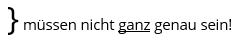 Gegenstandsweite g: fest auf g = 25 cmBrennweite f: Verschiebe den Schieberegler von ganz klein bis ganz großWie ändern sich die Bildweite b und die Bildgröße B, wenn die Brennweite f der Linse vergrößert wird: werden sie größer oder kleiner als davor?Bildweite b:     größer	 kleinerBildgröße B:     größer	 kleiner
Kannst du dir erklären, warum das so ist? ____________________________________________________________________________________________________________________________________________________________________________________________________________________Vervollständige mit diesen Ergebnissen den Merksatz. Streiche die falschen Wörter durch.Je dünner die Linse (größere Brennweite f), desto größer / kleiner wird das Bild und 
desto weiter weg von der / näher an die Linse rückt das Bild.  Vergleiche den Merksatz mit deiner vorhin aufgestellten Hypothese zu a). War deine Vermutung anders als dieses Ergebnis? 	 ja, ganz anders	 ein bisschen	 nein, sie war gleichEinfluss der Gegenstandsweite g auf das Bild des Gegenstands.Brennweite f: fest auf f = 10 cmGegenstandsgröße G: fest auf G = 10 cmGegenstandsweite g: Setze den Schieberegler erst auf g = f = 10 cmVerschiebe ihn danach für deine Messungen für die Tabelle (von     ganz groß bis ganz klein).Erhält man ein Bild, wenn sich der Gegenstand genau in der Brennweite der Sammellinse befindet 
(g = f)? 	 ja	 neinACHTUNG: Messung Nr. 4 ist ein Spezialfall!Nun bist du fertig mit der Arbeit am iPad und kannst es wieder ausschalten. Wende dich jetzt mit deiner Gruppe dem Realexperiment zu und baut es zunächst wie auf der folgenden Seite beschrieben auf.AUFBAU: VORBEREITUNGEN für das RealexperimentSo sieht das Experiment aufgebaut aus (von der Seite betrachtet):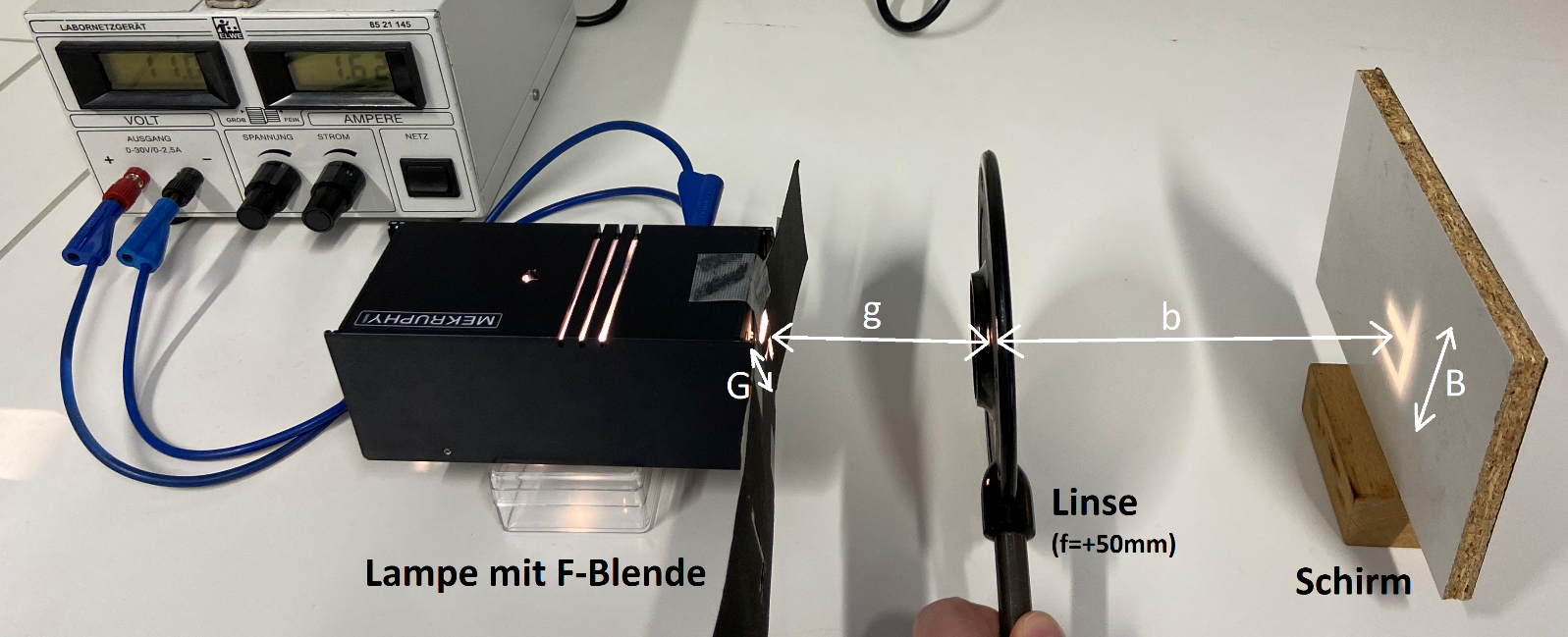 So sieht das Experiment aufgebaut aus (von oben betrachtet): 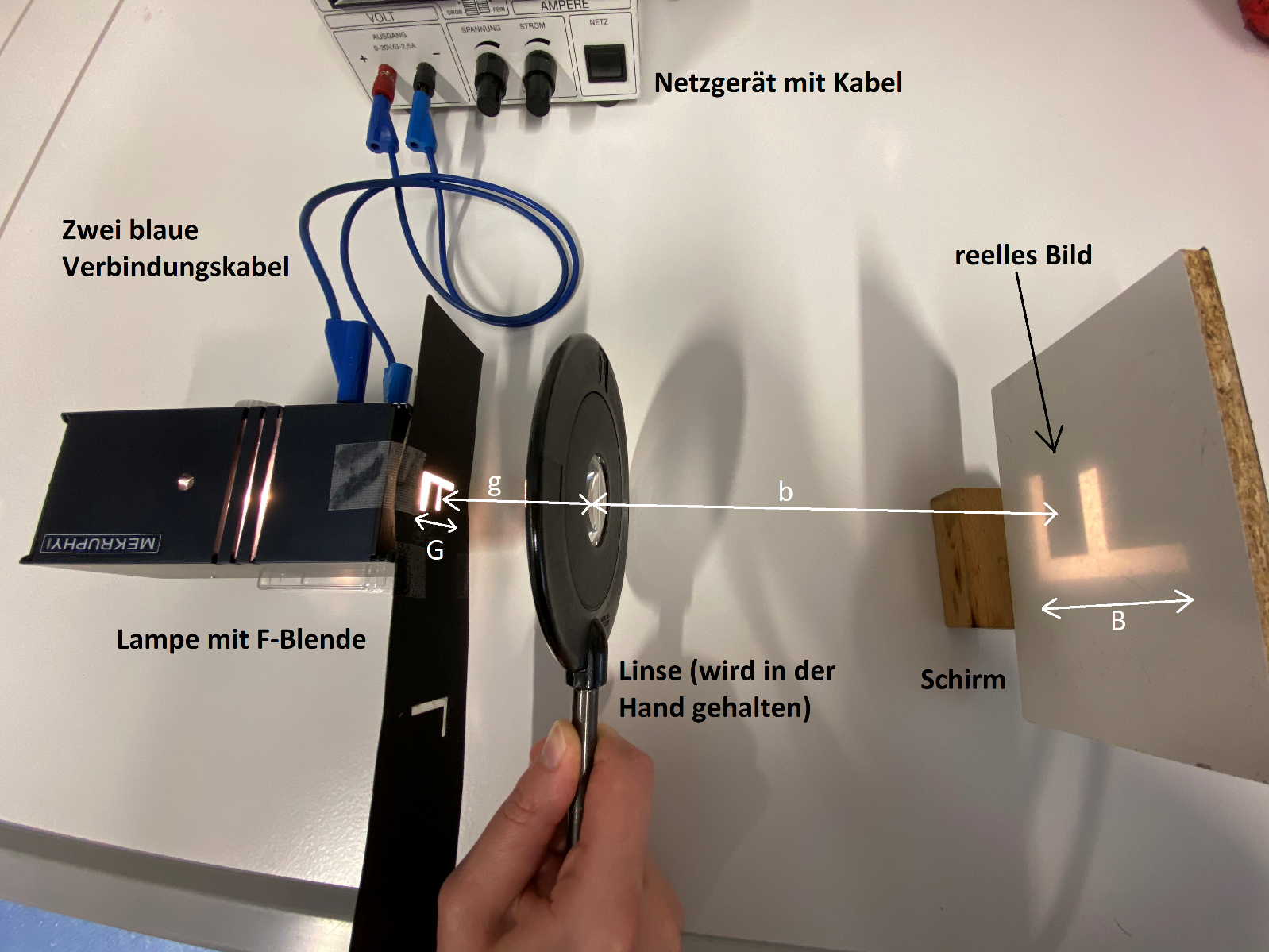 Verschiebe den Schirm so, dass du auf dem Schirm eine scharfe Abbildung des „F“s siehst.DURCHFÜHRUNG: MESSUNGEN mit dem RealexperimentEinfluss der Gegenstandsweite g auf das Bild des Gegenstands.Lass die Linse immer fest und verschiebe jeweils erst die Lampe und dann den Schirm.Du musst den Schirm jedes Mal verschieben, bis du ein scharfes Bild erhältst. Bei der Messung Nr. 4 musst du den Schirm abbauen und von der Seite des Schirms durch die Linse schauen, um das virtuelle Bild auf der anderen Seite zu sehen.Vervollständige mit deinen Ergebnissen aus beiden Tabellen (grün und blau) die Merksätze:Ist der Gegenstand weiter weg als die Brennweite der Linse (Messung 1-3), so gilt:Je weiter der Gegenstand auf die Linse zu bewegt wird (kleinere Gegenstandsweite g), desto kleiner / größer wird sein Bild und desto näher an die Linse / weiter weg von der Linse rückt das Bild. 
Es entsteht ein reelles / virtuelles Bild. Es ist links-rechts-vertauscht / links-rechts-gleich, kopfüber / aufrecht und auf der anderen / gleichen Seite wie der Gegenstand.Ist der Gegenstand näher an der Linse als ihre Brennweite (Messung 4), so entsteht ein reelles / virtuelles Bild. Es ist links-rechts-vertauscht / links-rechts-gleich, kopfüber / aufrecht, kleiner / größer als der ursprüngliche Gegenstand und auf der anderen / gleichen Seite wie der Gegenstand.Vergleiche den ersten Merksatz mit deiner vorhin aufgestellten Hypothese zu b). War deine Vermutung anders als dieses Ergebnis? 	 ja, ganz anders	 ein bisschen	 nein, gleichEinfluss der Gegenstandsgröße G im Vergleich zur Linsengröße auf das Bild des Gegenstands.Rücke die Lampe wieder weiter weg von der Linse.Baue den Schirm wieder auf.Verschiebe den Schirm so, dass du wieder eine scharfe Abbildung des „F“s siehst.Decke mit einem undurchsichtigen Gegenstand (z.B. einem Stück dickem Papier) eine Hälfte der Linse ab (halte dafür die Abdeckung direkt vor die Linse auf der Seite des Gegenstands).Wird immer noch das komplette „F“ abgebildet, wenn die Linse zur Hälfte abgedeckt wird? ja, es gibt keinen Unterschied	     ja, aber das „F“ auf dem Schirm ist nicht mehr so hell wie davor
 nein, das „F“ wird abgeschnitten     nein, das „F“ ist gar nicht mehr sichtbarKannst du dir erklären, warum das so ist? ____________________________________________________________________________________________________________________________________________________________________________________________________________________Vervollständige den Merksatz.Ist der Gegenstand (mit Gegenstandsgröße G) größer als die Linse oder ist die Linse zum Teil abgedeckt, dann entsteht trotzdem eine Abbildung / keine Abbildung des kompletten Gegenstands auf dem Schirm. Vergleiche den Merksatz mit deiner vorhin aufgestellten Hypothese zu a). War deine Vermutung anders als dieses Ergebnis? 	 ja, ganz anders	 ein bisschen	 nein, sie war gleichBaue das Realexperiment wieder ab und räume alle Versuchsmaterialien wieder auf.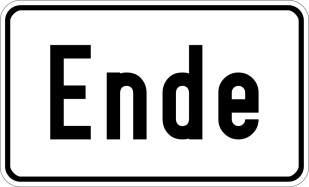 Gut gemacht! 
Jetzt bist du fertig mit dem Experimentieren!Nr.Gegenstandsweite gBildweite bEigenschaften des BildesEigenschaften des BildesNr.Bildweite bvergrößert/verkleinert/
gleich großaufrecht/kopfüberFüge in die Lücken ein: 
„f“ oder „2f“vergrößert/verkleinert/
gleich großaufrecht/kopfüber1Der Gegenstand ist weiter weg von der Linse als 2f 
(g > 2f)Das Bild ist zwischen
____ und ____ 
(____ > b > ____)verkleinert2g = 2fb = _____kopfüber3Der Gegenstand ist zwischen f und 2f 
(2f > g > f)Das Bild ist weiter weg von der Linse als _____ 
(b > ____)4Der Gegenstand ist näher an der Linse als fDas Bild entsteht auf der Gegenstandsseite 
(b ist negativ)Nr.Gegenstandsweite gEigenschaften des BildesEigenschaften des Bildesreell/virtuelllinks-rechts-vertauscht/
links-rechts-gleichreell/virtuelllinks-rechts-vertauscht/
links-rechts-gleich1Der Gegenstand ist weiter weg von der Linse als 2f = 10 cm (g > 2f)2g = 2f = 10 cm3Der Gegenstand ist zwischen f = 5 cm und 2f = 10 cm   (2f > g > f)links-rechts-vertauscht4Der Gegenstand ist näher an der Linse als f = 5 cmvirtuell